„EU peníze školám“Projekt DIGIT – digitalizace výuky na ISŠTE Sokolovreg. č. CZ.1.07/1.5.00/34.0496Tento výukový materiál je plně v souladu s Autorským zákonem (jsou zde dodržována všechna autorská práva). Pokud není uvedeno jinak, autorem textů 
a obrázků je Mgr. Miloslav Mládek.SQL - dotazy s agregací (MIN)MIN(sloupec)Agregační funkce MIN slouží pro nalezení minima z hodnot ve sloupci ze seskupených záznamů. Následující příkaz vypíše seznam všech nakladatelství, a pro každé z nich napíše, v kterém roce byla vydána nejstarší kniha.SELECT název, MIN(rok)    FROM výtisk, nakladatelství    WHERE nakladatelství.id = výtisk.nakladatel_id    GROUP BY název, kniha_idPracovní listV databázi zbozi jsou dvě tabulky – cissku a zzasoby. V prostředí aplikace adminer (ke stažení na http://www.adminer.org/cs/) zapište SQL příkaz tak, aby se z tabulek vypsaly údaje, které splňují tato zadání:Vypište hodnotu nejmenší zásoby zboží na skladě. [select min(zasoba) from zzasoby]Zjistěte, které zboží má nejmenší zásobu – vypište 50 skladových položek, které mají nejmenší zásobu (rozveďte předcházející úlohu tak, aby se vypsala skupina, podskupina a název zboží). Využijte příkaz SQL min(), pro seskupení využijte sloupec reg, který je jedinečným identifikátorem zboží. [select sku, psku, nazov, min(zasoba) from zzasoby group by reg order by min(zasoba) limit 50]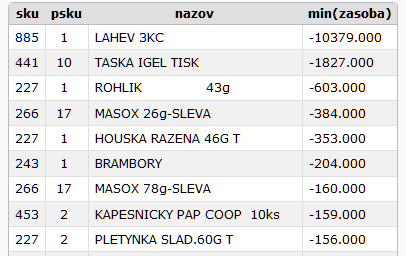 Vypište z tabulky cissku nejmenší prodejní přirážu. [select min(prirazka) from cissku]Vypište z tabulky cissku 5 skupin zboží s nejmenší přirážkou. Vypište sloupce sku, nazov a min(prirazka). Výpis seřaďte podle přirážky. [select sku, nazov, min(prirazka) from cissku group by sku order by min(prirazka) limit 5]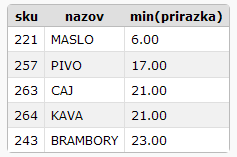 III/2 Inovace a zkvalitnění výuky prostřednictvím ICTVY_32_INOVACE_1_6_19Název vzdělávacího materiáluZáklady SQL – dotazy s agregací (MIN)Jméno autoraMgr. Miloslav MLÁDEKTématická oblastDatabázové systémyVzdělávací obor68-46-M/01 Veřejnosprávní činnostPředmětInformační a komunikační technologieRočník2., 3.Rozvíjené klíčové kompetenceKompetence k učeníposoudí vlastní pokrok a určí překážky či problémy bránící učení;kriticky zhodnotí výsledky; Kompetence k řešení problémůosvědčené postupy aplikuje při řešení obdobných problémových situací;sleduje vlastní pokrok při zdolávání problémů.Průřezové témaInformační a komunikační technologieČasový harmonogram1 vyučovací hodinaPoužitá literatura a zdrojeDatabáze, modely dat, relační algebra, SŘBD, SQL, normální formy [online]. [cit. 2013-02-12]. Dostupné z: http://is.muni.cz/th/143327/fi_b/bc_prace_vitxx.txtEntity-relationship model. In: Wikipedia: the free encyclopedia [online]. San Francisco (CA): Wikimedia Foundation, 2001- [cit. 2013-02-12]. Dostupné z: http://cs.wikipedia.org/wiki/Entity-relationship_modelSKŘIVAN, Jaromír. SQL - tvorba tabulek. In: [online]. [cit. 2013-02-12]. Dostupné z: http://interval.cz/clanky/sql-tvorba-tabulek/Pomůcky a prostředkypc, internet, swAnotaceDatabázové systémy, základy jazyka SQL – vazby mezi tabulkami.Způsob využití výukového materiálu ve výuceVýklad, pracovní listDatum (období) vytvoření vzdělávacího materiálu2/2013